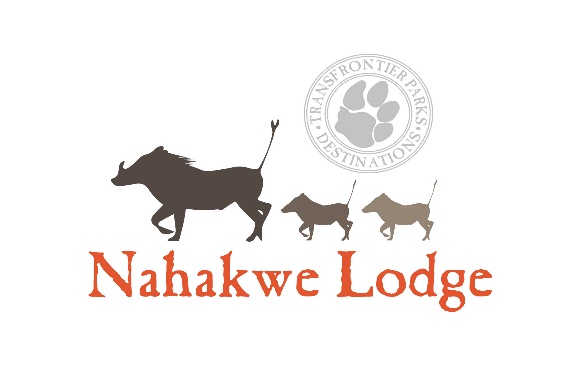 Nahakwe Lodge DirectionsDirectionsGPS co-ordinates: DD.ddddd -23.36914, 30.21356 | DD°MM.mmm’  S 23 22.149, E 30 12.814 | DD°MM’SS.s”  S 23 22 8.9, E 30 12 48.8From Johannesburg:Take the N1 North towards Polokwane. Within visible distance of Polokwane, take the off-ramp to “Mall of the North”. Follow the signs for the R81 to Giyani. 72kms from the traffic lights at the Mall of the North, turn left to keep on the R81 – direction Giyani. After 10kms, turn left at the Lemondokop Road sign. Nahakwe Lodge is 33km along the road, on the left.From Louis Trichardt:Take the N1 in a southerly direction, and turn left onto the R578, direction Giyani. After 40kms, turn right, direction Tiyani.  The Lodge is on the right, 22km from the turn, just after the village of Mamaila.From Giyani:Take the R81, direction Polokwane.  Cross the Klein Letaba River outside the town, and travel 62,5km from the bridge. Turn right at the Lemondokop Road sign (this is the second Lemondokop Road sign you pass – if you take the wrong road there is a boom immediately after the turn preventing use of that road). Nahakwe Lodge is 33km along the road, on the left.From Tzaneen:Depart Tzaneen on the R71 direction of Polokwane. At the junction with the R36, turn right, direction Louis Trichardt, remaining on the R36. Travel 34kms to the junction with the R81. Turn right, and continue on the R81, direction Giyani. After 10kms, turn left at the Lemondokop Road sign. Nahakwe Lodge is 33km along the road, on the left.